§2012.  Sale of firearms to include safety brochure1.  Definitions.  As used in this section, unless the context otherwise indicates, the following terms have the following meanings.A.  "Basic firearm safety brochure" means a brochure, produced by a national, nonprofit membership organization that provides a comprehensive voluntary safety program including the training of people in the safe handling and use of firearms or by any other organization, that contains the following information relating to firearms:(1)  Rules for safe handling, storage and use of firearms;(2)  Nomenclature and descriptions of various types of firearms;(3)  Responsibilities of firearm ownership; and(4)  The following information developed by the Department of Public Safety:(a)  A list of locations where handguns are prohibited; and(b)  Information concerning the use of handguns for self-defense.  [PL 2015, c. 327, §6 (AMD).]B.  "Firearm" has the same meaning as in Title 17‑A, section 2, subsection 12‑A.  [PL 1991, c. 127 (NEW).]C.  "Firearm dealer" means a person who is licensed as a dealer under 18 United States Code, Section 923, or who is required to be licensed as a dealer under that section.  [PL 1991, c. 127 (NEW).][PL 2015, c. 327, §6 (AMD).]2.  Requirement.  A firearm dealer must:A.  Include a basic firearm safety brochure with every firearm sold at retail in this State, except that the brochure need not be supplied by the firearm dealer if the firearm manufacturer provides a basic firearm safety brochure with the firearm.  The dealer may collect a charge for the brochure, which may not be greater than the dealer's cost to obtain the brochure;  [PL 1991, c. 127 (NEW).]B.  Offer to demonstrate to the purchaser the use of a trigger locking device; and  [PL 1991, c. 127 (NEW).]C.  Post in a conspicuous place information relating to the availability of known local voluntary firearm safety programs.  [PL 1991, c. 127 (NEW).][PL 1991, c. 127 (NEW).]3.  No liability.  Organizations that produce basic firearm safety brochures for distribution to firearm dealers for subsequent distribution to purchasers of firearms and firearm dealers are not liable for injuries resulting from the accidental discharge of nondefective firearms purchased from any dealer.[PL 1991, c. 127 (NEW).]SECTION HISTORYPL 1991, c. 127 (NEW). PL 2015, c. 327, §6 (AMD). The State of Maine claims a copyright in its codified statutes. If you intend to republish this material, we require that you include the following disclaimer in your publication:All copyrights and other rights to statutory text are reserved by the State of Maine. The text included in this publication reflects changes made through the First Regular and First Special Session of the 131st Maine Legislature and is current through November 1. 2023
                    . The text is subject to change without notice. It is a version that has not been officially certified by the Secretary of State. Refer to the Maine Revised Statutes Annotated and supplements for certified text.
                The Office of the Revisor of Statutes also requests that you send us one copy of any statutory publication you may produce. Our goal is not to restrict publishing activity, but to keep track of who is publishing what, to identify any needless duplication and to preserve the State's copyright rights.PLEASE NOTE: The Revisor's Office cannot perform research for or provide legal advice or interpretation of Maine law to the public. If you need legal assistance, please contact a qualified attorney.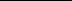 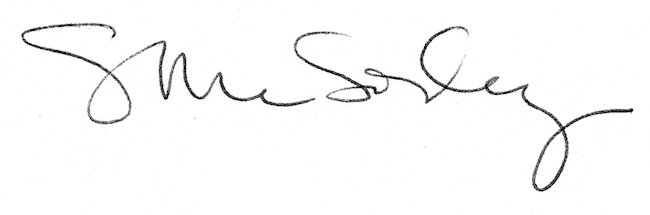 